PROGRAMA DE PÓS-GRADUAÇÃO EM CIÊNCIAS AGRÁRIAS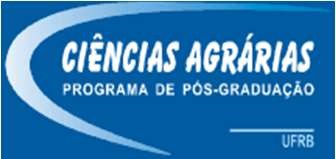 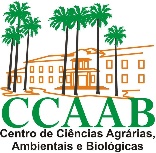 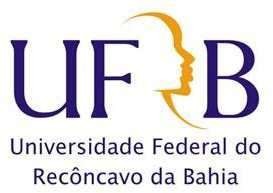 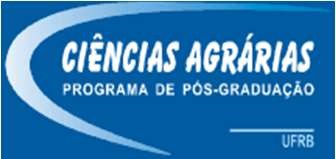 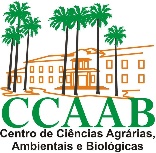 CURSO DE MESTRADO E DOUTORADO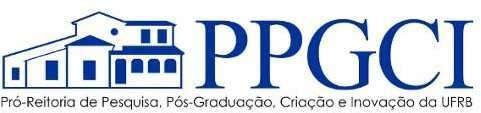  	ANEXO III	Formulário para interposição de recurso contra decisão relativa ao Processo Seletivo regido pelo Edital 01/2022 do Programa de Pós-graduação em Ciências AgráriasEu,			portador(a) do documento de identidade nº	, inscrito(a) no processo seletivo regido pelo Edital 04/2021 do Programa de Pós-graduação em Ciências Agrárias do CCAAB/UFRB apresento à Comissão de Processo Seletivo pedido de reconsideração contra decisão relativa ao resultado da etapa		do processo seletivo. Afirmo estar ciente de que não será admitida/considerada a juntada de documentos de qualquer natureza em nenhuma etapa de recurso. 	_	_	_ 	Programa de Pós-graduação em Ciências AgráriasCentro de Ciências Agrárias, Ambientais e Biológicas –CCAAB - UFRB - Campus Universitário Cruz das Almas – BA - Brasil. CEP 44380-000. Tel. +55 75 3621-2502E-mail: ccaab.cppgca@ufrb.edu.br http://www.ufrb.edu.br/pgcienciasagrariasA decisão objeto de contestação é (explicitar a decisão que está contestando):A decisão objeto de contestação é (explicitar a decisão que está contestando):Os argumentos com os quais contesto a referida decisão são:Os argumentos com os quais contesto a referida decisão são:Local e Data:Assinatura do(a) candidato(a):